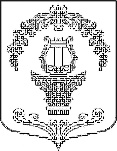 АДМИНИСТРАЦИЯ ТАИЦКОГО ГОРОДСКОГО ПОСЕЛЕНИЯ ГАТЧИНСКОГО МУНИЦИПАЛЬНОГО РАЙОНАПОСТАНОВЛЕНИЕот «28» апреля  2020 г.			              	                         № 202В соответствии с Указом Президента Российской Федерации от 17 апреля 2020 года № 272 «О представлении сведений о доходах, расходах, об имуществе и обязательствах имущественного характера за отчетный период с 1 января по 31 декабря 2019 г.», руководствуясь  Уставом муниципального образования Таицкое городское поселение Гатчинского муниципального района Ленинградской  области, администрация Таицкого городского поселения  ПОСТАНОВЛЯЕТ:В постановление «Об утверждении Положения о предоставлении гражданами, претендующими на замещение должностей муниципальной службы и лицами, замещающими должности муниципальной службы в муниципальном образовании, сведений о доходах, об имуществе и обязательствах имущественного характера, а также о доходах, об имуществе и обязательствах имущественного характера своих супруги (супруга) и несовершеннолетних детей» (далее – «Положение»), утверждённое  постановлением администрации от 19.10.2012 № 252  внести следующие     изменения:Пункт 5 Положения дополнить   абзацем следующего содержания:«Сведения о расходах лиц, замещающих муниципальные должности, а также о расходах своих супруги (супруга) и несовершеннолетних детей о доходах, расходах, об имуществе и обязательствах имущественного характера за отчетный период с 1 января по 31 декабря 2019 г., представляются до 1 августа 2020 г. включительно».2. Настоящее постановление вступает в силу после официального опубликования и подлежит размещению на официальном сайте муниципального образования Таицкое городское поселение Гатчинского муниципального района Ленинградской области.  Глава  администрации                                                 И.В.ЛьвовичО внесении изменений в постановление               № 252 от 19.10.2012 «Об утверждении Положения о предоставлении гражданами, претендующими на замещение должностей муниципальной службы и лицами, замещающими должности муниципальной службы в муниципальном образовании, сведений о доходах, об имуществе и обязательствах имущественного характера, а также о доходах, об имуществе и обязательствах имущественного характера своих супруги (супруга) и несовершеннолетних детей (в ред. постановления № 190 от 21.09.2018)